Exam 2 Quiz QuestionsList 10 endocrine structures?PT PAPAS SHOP TALK STAPHHypothalamusStomach Thyroid glandParathyroid gland PancreasPosterior pituitaryAnterior pituitaryPineal glandAdrenal gland Skin Small intestineHeartOvariesPlacentaTestesAdrenal medullaLiverKidneyAdipose tissueThymus gland Briefly name and describe the classification of hormones.Peptides or proteinsComposed of linked amino acids SteroidsDerived from cholesterolAmino-acidsModifications of single amino acids, either tryptophan or tyrosineWhat are the three major functions of the nervous system?Sensory neurons receive information from the sensory receptors, Interneurons transfer and interpret impulses, and Motor neurons send appropriate impulses/instructions to the muscles and glands. Short Answer Questions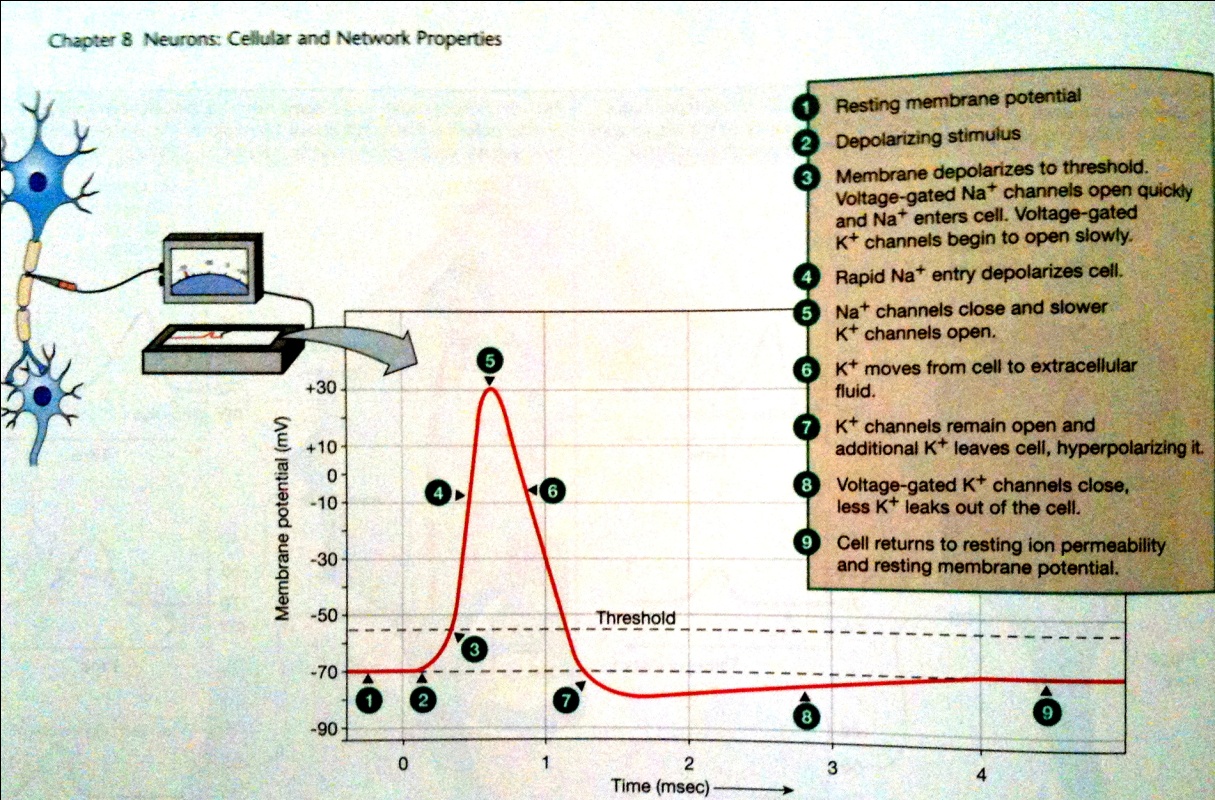 Draw and completely label a graph showing what would happen to the resting membrane potential if the sodium/potassium pumps where made non-functional and immediately after the nerve was stimulated to threshold.Resting membrane potentialDepolarizing stimulusMembrane depolarizes to threshold. Voltage-gated Na+ enters cell. Voltage-gated K+ channels begin to open.Rapid Na+ entry depolarizes cellNa+ channels close and slower K+ channels openK+ moves from cell to extracellular fluidK+ channels remain open and additional K+ leaves the cell, hyperpolarizing it.Voltage-gated K+ channels close, less K+ leaks out of cell.Cell returns to resting ion permeability and resting membrane potential.You are walking to class, pondering physiology, when you trip over an uneven place in the sidewalk, and fall. Unhurt but embarrassed and angry, you jump up and glance around to see if anyone is watching. From your knowledge of neuroanatomy and function, explain how the following areas of the brain might be involved in this scenario.   cerebrum cerebellum  limbic systemWrite out the Nernst equation and explain its significance. What is the equilibrium potential for an ion?The Nernst equation is used to find the equilibrium potential of an EionEion is the membrane potential at which the force due to the concentration gradient acting on an ion is equal and opposite to the force due to the electrical gradientIn multiple sclerosis, there is progressive intermittent damage to the myelin sheath of axons of the central nervous system. One symptom is poor motor control of the affected area. Why does destruction of the myelin sheath affect motor control?Action potential conduction is slowed and when ions leak out of the now-uninsulated regions of membrane between the channel-rich nodes of Ranvier, the depolarization the reaches a node may not be above threshold and conduction may fail.List the anatomical and functional categories of neurons.AnatomicPseudounipolarBipolarAnaxonicMultipolarFunctionSensory (afferent)InterneuronMotor (efferent) SAME - Sensory=Afferent, Motor=EfferentUsing ions, describe two ways a cell can become hyperpolarized.efflux of K+ (a cation)influx of Cl– (an anion)If a cell has Na+ or Ca2+ currents at rest, then inhibition of those currents will also result in a hyperpolarization. increase in outward current, or a decrease in inward currentImagine a neuron which has several hundred axonal knobs imprinting on it. The majority of these axonal knobs are shown to be “firing.”  However, the neuron in question does not transmit an impulse. Give a valid explanation of why this could happen.This happens because some event occurs between the arrival of the action potential at the axon terminal and the depolarization of the postsynaptic cell.  The axonal knobs fire, creating one inhibitory postsynaptics potential (IPSP) and two excitatory graded potentials that sum as they reach the trigger zone. The IPSP counteracts the two EPSPs, creating an integrated signal that is below threshold. As a result, no action potential leaves the trigger zone.Neurons are treated with a drug that instantly and permanently stops the Na, K-ATPase pumps. What happens to the resting membrane potential immediately and over time?Describe the paths a preganglionic sympathetic fiber may take to reach its synapse point with the post ganglionic neuron.Chapter 11Name the cranial nerves that are purely sensory and name those that are involved with eye movement SensoryI OlifactoryII OpticVIII Vestibularchlear Eye movementIII OculomotorIV TrochlearVI Abducens"Some Say Marry Money But My Brother Says Big Brains Matter More": From I to XII:
Sensory
Sensory
Motor
Motor
Both
Motor
Both
Sensory
Both
Both
Motor
Motor
Alternatives for "Brains": Boobs, Buns, Bras.Contrast the somatic and the autonomic nervous system; mention at least three characteristics of each.Chapter 11Somatic nervous systemSkeletal musclesVoluntary systemAutonomic nervous systemSympatheticFight or flightParasympathetic Rest and digestSmooth muscleInvoluntary systemEfferent division of the PNSDefine neurotransmitter. What are the different classes of neurotransmitter? Name two from each class.A chemical signal released by a neuron that influences the neuron’s target cell or the message at a chemical synapseElicits the same physiological response when applied to the post synaptic cellIt should be release by the pre-synaptic neuronIts action must be blocked by the same agents that block the natural transmission5 Different classesAcetylcholine (Ach)NicotinicMuscarinic AminesNorepinephrineDopamine SerotoninHistamine Amino acidsGlutamateGamma-aminobutyric acid (GABA)GlycineAspertatePeptidesSubstance PEnkephalins (opioid peptide)Endorphins (opioid peptide)Cholecystokinin (CCK)VasopressinArtrial natriuretic peptidePurinesAdenosineAdenosine monophosphate (AMP)Adenosine triphosphate (ATP)GasesNitric oxideWhat forces maintain a steady state “resting” membrane potential? The Donnan Effect - Simplified the donnan effect can be described as large impermeant negatively charged intracellular molecules attracting positively charged ions such as Na+, K+ and repelling negative ones such Cl-Membrane Selectivity (Difference in permeabilities of ions) - Membrane selectivity is the difference in permeabilites between different ions for example the plasma membrane is far more permeable to potassium than sodium.Active Transport (Na/K ATPase) - Active transport is the mediated process of moving particles across biological membrane against a concentration gradient. If the process uses chemical energy, such as from ATP, it is termed primary active transport. Secondary active transport involves the use of an electrochemical gradient.If the intracellular concentration for sodium is doubled, what would the Nerst potential for sodium be?Na+145mM in extracellular fluidNa+ 15mM in intracellular fluidK+ 5mM ecf & 150mM icfCL- 108mM eft & 10mM icfCa2+ 1mM ecf & .0001 mM icfHow is the action of neurotransmitters terminated?Diffuse away from the synapseInactivated by enzymes in the synapse cleftTransported back into the presynaptic cell or into adjacent neurons of glial cellsList four different types of glial cells, and briefly explain the role of each.Satellite cells - They supply nutrients to the surrounding neurons and also have some structural function. Satellite cells also act as protective, cushioning cells.Schwann cells – (PNS myelin) Myelinating Schwann cells wrap around axons of motor and sensory neurons to form the myelin sheath. the conduction of nervous impulses along axons, nerve development and regeneration, trophic support for neurons, production of the nerve extracellular matrix, modulation of neuromuscular synaptic activity, and presentation of antigens to T-lymphocytes.Oligodendrocytes - (CNS myelin) their main function is the insulation of axons in the CNS.Satellite oligodendrocytes are functionally distinct from most oligodendrocytes. They are not attached to neurons and, therefore, do not serve an insulating role. They remain apposed to neurons and regulate the extracellular fluid.Microglia - act as the first and main form of active immune defense in the central nervous system (CNS). Scavenging, Phagocytosis, Cytotoxicity, Antigen presentation, Synaptic stripping, Promotion of repair, Extracellular signalingAstrocytes - biochemical support of endothelial cells that form the blood–brain barrier, provision of nutrients to the nervous tissue, maintenance of extracellular ion balance, and a role in the repair and scarring process of the brain and spinal cord following traumatic injuries.Ependymal cells - the production of cerebrospinal fluid (CSF) and BBBDescribe the path sound must take to reach the inner ear.Chapter 10Trace the path of cerebrospinal fluid from its point of production until it is reabsorbed into the blood.CSF is produced by the chorid plexus found on the walls of the ventricles → then flows into the subarachnoid space between the pia matter and the arachnoid membrane → surrounding brain and spinal cord tissue → after that it is absorbed by villi in the arachnoid membrane in the cranium How is grey matter different from whit matter?Grey matterUnmyelinated nerve cell bodies, dendrites, axon terminalsConsists of sensory and motor nucleineuronal cell bodies, neuropil (dendrites and both unmyelinated axons and myelinated axons), glial cells (astroglia and oligodendrocytes) and capillariesWhite mattermostly contains myelinated axon tractsaxons carrying information to and from the brainCompare and contrast the nervous and endocrine systems in terms of their ability to exert control over functions.What would happen if the ventral root of a spinal nerve were damaged or cut?